57 words and phrases that increase your reach on social media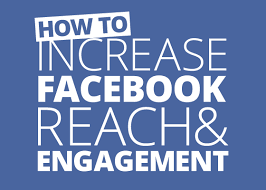 Using the right words on your social media posts, blogs, headings, titles and Instagram are critical. Using the wrong words can decrease the reach of your posts. But there is a way around it. If you’re trying to get more “Likes” and “Shares” on your Facebook page here are some words you need to avoid. Avoid these words: tag-tag a friend- Like- like us- comment- share- sign upHere is a list of alternatives to get your friends to engage:Is this youBet this is youWhat do you thinkDo you have thisPin this for laterTell your friendsKnow someone that wants thisKnow someone that needs thisKnow someone that would love thisWhat are your thoughtsDon’t forget to book mark thisTell me what you thinkFollow us Get thisJoin us We all like Free stuff and contest giveaways but Facebook doesn’t approve and will not show your posts to as many of your followers when you use these words. Don’t use anything that says: Win-Enter to Win- Freebie- Free- Contest-Giveaway. There are alternative ways to say the same thing and not be flagged or tagged. Here is a list of alternatives:Come and get itTake it home for nothingGrab it nowDon’t waitMake every penny countThis is just for youDoors close today/tomorrowNadaF-R-E-E Snatch it nowRock BottomAs good as it getsComplimentaryCourtesyIt’s on usYou’re going to want thisMy gift to youLowest everWhen you have a sale going on or offering a discount be careful on how you word it. Don’t use these words: sell-% off-buy- coupon-sale-offer-discount Alternative words to use:Gift ideaSnag it nowBo-Go-Half-off totalGet it nowScore the best dealHuge dropPut this in your check out cartPick it upGet your MarkdownVoucherUnloadGreat dealFill your cartCash in your pocketWhen you’re giving credit to a sponsored Ad or an affiliate and you want to redirect someone to the link be careful about sending people out of facebook. They don’t want people leaving. Your Ad won’t reach as many friends.  One way to avoid this is to rephrase your words.Avoid using the words belowSponsored- affiliate- #ad - #Sponsored - AD – Use these phrases insteadBrought to you byWe work withIn collaboration, withTeamed up withPartnered withClicking on this link helps us bring you By clicking the link, we get perks Your participation helps support our effortsOn behalf, ofDo you want to learn more social media trick and tips, grab my weekly blog for F-R-E-E.  or join my FB group “Ask Cheryl Phan” and get connected with other like-minded women. 